Лекция № 7. "Детская ложь"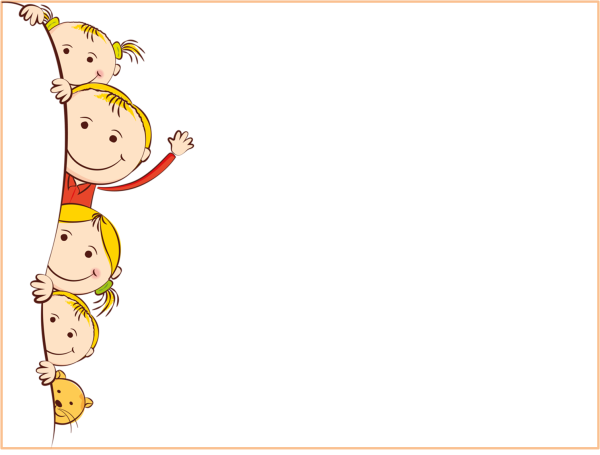 Детская ложь – серьезная проблема. Каждая детская ложь должна быть расшифрована и понята взрослыми. Мотивы, по которым детилгут, не имеют ничего общего с мотивами взрослых людей, они связаны с развитием сознания ребенка.Дети лгут, и это есть общий закон детского поведения даже тогда, когда ложь не несет им никакой выгоды. Причина детской лжи кроется в повышенно эмоциональном характере детской жизни.Ложь – это стремление избежать наказания и доставить лжецу как можно больше удовольствия. Характер борьбы с ложью обуславливается теми причинами, от которых она возникла.Ложь – это намеренное введение человека в заблуждение или намеренное сообщение ему неправильной информации с целью получения выгоды.4 года – время, когда ребенок пробуетобманывать, 5-6 лет – активно сочиняет и фантазирует,а также пробует лгать, чтобы избежать наказания, стыдной и неловкой ситуации. Постепенно, если в семье все в порядке, ребенок понимает, что это либо выгодно, либо невыгодно.В детской лжи надо различать настоящую ложь от мнимой. Дети часто лгут от того, что не усвоили языка взрослых: неточно понимают слова, придают им другие значения. Так, ребенок лжет, рассказывая о случившемся, то есть передает факт не так, как происходило, а как он сам эту ситуацию понял. В таких случаях лжи настоящей нет, есть мнимая ложь – ошибка самого ребенка, умственное развитие которого не позволяет видеть вещи такими, какими они видятся взрослому.Дети впечатлительны, они сильно преувеличивают размеры вещей. Разницу между миром внутренним и внешним они различаю плохо, поэтому часто принимают сон за действительность, фантазии за реальность.Да и родители зачастую сами создают обстановку, при которой ребенку трудно быть правдивым. Ребенок хочет получить удовольствие (игрушку, конфету и т.д.), ему препятствуют в этом, и он прибегает ко лжи. Эта первая ступень лжи – она проста, груба, в ней нет ни ума, ни искусства.Более ловкими и искусными во лжи дети делаются под действием страха – именно страх заставляет детей лгать. Ребенокможет бояться многого: темноты, грозы, собаки. Страх неприятен, поэтому чтобы избежать страданийдети прибегаютко всевозможным мерам, в том числе и ко лжи.Нигде так не лгут дети, как в семье, где родители строги, где часто наказывают детей: там все умственные силы детей уходят на то, чтобы сделать так, как хочется, то есть получить удовольствие, и в то же время не попасть под гнев родителей. Сложная ложь требует сметливости, ума, изворотливости. Есть особый вид лжи – подлаживание, когда распознают слабые стороны человека, на которых потом играют. Подлаживаясь к родителям, дети копируют их. Иногда дети, желая получить что-либо от родителей, фальшивят, льстят, играют на их слабых струнах – это уже ложь политическая, а политика – наука многоумная.Высшая ступень детской лжи – это притворные болезни. Для притворства имеет большое значение возраст, так как здесь надо изучать роль, для чего требуется некоторое развитие. Притворные болезни редко являются раньше 5-6 лет, чаще же такие случаи встречаются в возрасте от 11 до 15 лет.Иногда дети обманывают ради самого обмана. Это самый опасный вид лжи, такие лжецы очень глубоко входят в свою роль и пристращаются к ней. Обман захватывает их так, что они его не осознают.Бессознательная ложь пройдет сама. Для этого надо, чтобы ребенок развивался. Рассказы ребенка, склонного к бессознательной лжи, надо проверять, и, если они невероятны, показать, в чем ошибка (создать перед ребенком ту картину, которую он рисует себе иначе, чем следует).Надо быть осторожным, когда ребенок еще не солгал, но близок ко лжи, когда он хитрит. Хитрость бывает, остроумна, красива, что вызывает смех родителей, но она ведет ко лжи. Жить без запретов ребенку нельзя, но надо позаботиться, чтобы запрещалось как можно меньше. Слишком легко запретить, сказав ребенку «нельзя», но надо прежде подумать, легко ли это «нельзя» исполнить.Искоренить ложь очень трудно. Для того чтобы ложь исчезла, надо изменить весь строй жизни. Воспитывая детей, мы в то же время воспитываем себя.Средством против лживости является воспитание нравственного мужества. Мы живем в обществе, где конкуренция и соревновательность проникли во все сферы нашей жизни. Неудивительно, что многие дети, начиная уже с двух лет, стремятся во всем быть первыми и хорошо сознают важность победы. Именно это желание – быть удачливей и успешней других – и является одной из основных причин того, что ребенок начинает обманывать.Ложь по серьезному поводу представляет собой проблему не только потому, что затрудняет родителям решение и выполнение их родительских задач. Ложь разрушает близость человеческих отношений. Она питает недоверчивость и предает взаимное доверие. Ложь подразумевает неуважение к тому, кого обманывают. Становится просто невозможным жить рядом с тем, кто постоянно лжет.Много ли в нашем окружении людей, которые ни разу в жизни не солгали? Наверное, таких людей практически нет. Но если человек солгал однажды, это не значит, что он будет лгать постоянно. Истоки лжи самые различные. Отношение к детской лжи также различное. Однако следует помнить, что если ребенок начинает лгать постоянно, то потом ему очень сложно остановиться. Сначала нас забавляет детская ложь, а потом начинает огорчать.Что приводит детей к тому, что они начинают лгать?Если ребенок начал лгать, он будет стоять на своем и без малейших колебаний отрицать очевидное. Особенно если пытается избежать выговора или наказания. Любимый довод – «это не я!». Бесполезно пытаться доказать малышу, что это не мог быть никто другой – он не сдастся. В некоторых случаях ребенок прибегает ко лжи, чтобы скрыть реальные факты, которых он стыдится или, которые для него слишком болезненные.Это может быть какое-то неблагополучие в семье: шаткое финансовое положение, отсутствие одного из родителей, их алкоголизм.Виды и признаки лжиЛожь-играУ детского писателя Николая Носова есть рассказ «Фантазеры». В рассказе этом двое мальчишек хвастаются друг перед другом. И море-океан они запросто переплыли, и летать раньше умели, жаль только, теперь разучились. Один даже на Луну летал. А другому, когда он переплывал океан, акула откусила голову, так он выплыл на берег и домой пошел. Без головы. А что? Разве без головы ходить нельзя? А потом у него новая голова выросла…Если «ложь» вашего ребенка заключается в сочинении подобных историй – успокойтесь. Это не имеет никакого отношения к нечестности. Просто у ребенка богатое воображение и, очень возможно, творческие задатки. Попробуйте не ругать его, а сочинять вместе с ним. Может быть, получится интересно. А не умеете сочинять – учитесь у ребенка.Ложь-манипуляцияЛожь – манипуляция, как правило, ложь ради самоутверждения. Ее порой бывает трудно отличить от лжи – игры. На первый взгляд, разницы никакой. И в том, и в другом случае ребенок сочиняет небылицы о себе своих необыкновенных способностях и достижениях. Но ложь – игра, как всякая игра, бескорыстна. Ее смысл и цель – в самой игре.Если же ребенок лжет ради самоутверждения, его цель – привлечь к себе внимание, удивить, испугать, то есть манипулировать чувствами других людей, сверстников или взрослых. Здесь годится все: и исполненные гордости рассказы о богатых и знаменитых родителях, и, наоборот, жалобы на горькую сиротскую долю. Лишь бы стать центром внимания окружающих – пусть на короткое время.Ложь из страхаЭто очень частая разновидность детской лжи. Ребенок говорит неправду, потому что боится наказания или унижения. Каких только небылиц не приходилось выслушивать взрослым в ответ на вопросы «Почему ты не…» (убрал за собой игрушки, выучил уроки… дополнить этот список каждый родитель может самостоятельно). «Причины» бывают самые разнообразные – от банальной головной боли до приземления летающей тарелки с инопланетянами в соседнем дворе. И все это для того, чтобы избежать наказания, выговоров, упреков.Как предотвратить обманПрактически все дети время от времени обманывают, и задача родителей – по возможности предотвратить будущий обман и удержать ребенка от этой вредной привычки. Бороться с детской ложью довольно трудно. Обычно первой реакцией родителей бывает – наказать ребенка. Но наказание не всегда приносит желаемые результаты, поскольку ребенок может решить, что в следующий раз ему просто следует соврать получше.Кроме того, ваша реакция на обман должна по возможности соответствовать возрасту ребенка.Если на ложь ребенка младше 6 лет можно не реагировать чересчур строго, и даже свести ситуацию к шутке, то на ложь ребенка старше 7 лет нужно реагировать немедленно и следует серьезно обсудить с ребенком, что толкнуло его на обман, и какие возможные последствия это может иметь.Важно, чтобы ребенок понял, что обманывать плохо, и что обман всегда разоблачается, что «все тайное становится явным».Немедленно дайте ребенку понять, что вы отлично понимаете, что он говорит неправду.Избегайте чрезмерно эмоциональной реакции на обман и физических наказаний.Подавайте хороший пример. Хорошенько приглядитесь к себе. Обманываете ли вы сами время от времени? Как бы то ни было, старайтесь никогда не лгать в присутствии ребенка, иначе отучить его от этого будет очень трудно.Дайте ему понять, что победа – не главное. Убедитесь, что ваш ребенок понимает, что поступать честно и проиграть – более благородно, чем преуспеть с помощью обмана.Снизьте ваши требования к ребенку. Большинство детей, склонных к обману, руководятся в своей лжи желанием соответствовать ожиданиям родителей. Дайте ребенку понять, что вы будете его любить и гордиться им, несмотря ни на что. Объясните ребенку, что вы огорчились бы меньше, если бы он сказал правду вместо лжи.Научите его справляться с поражением. Многие дети обманывают из-за страха перед неудачами. Рассказывайте ребенку, как вы сами справляетесь с проблемами и поражениями, чтобы и он тоже этому научился. Предложите альтернативу обману – признание и исправление своих ошибок.Научите его проводить грань между воображаемым и действительностью.Не стоит давить на ребенка, уличая его в обмане.Покажите ребенку, что вы понимаете, какие чувства и желания скрываются за его ложью.Постарайтесь избегать резких суждений вроде «Не морочь мне голову! Ты совсем заврался».Любая ваша реакция, выражающая беспокойство или гнев, будет подпитывать привычку лгать, так что вместо этого проделайте примерно следующее: произнесите простомногозначительное«гм»или «да-да» иуйдите, чтобы заняться своим любимым делом,вернувшись к этой проблеме еще раз через время.Первое правило: не надо драматизировать ситуацию, когда ребенок говорит неправду, это не всегда ложь.Второе правило: ищите причину, почему ребенок так поступает. Скажитеребенку: “Я понимаю, почему ты меня обманул. Наверное, мне надо перестать ругать тебя все время, тогда бы ты говорил мне только правду”.В каких-то случаях детскую ложь вообще можно пропустить мимо ушей. Например, малыш утверждает, что у него в кармане живет гном. В три-пять лет – это невинная фантазия, а не ложь, но если семилетний ребенок в это свято верит – наверное, надо идти к специалисту. Ведь всему есть предел.